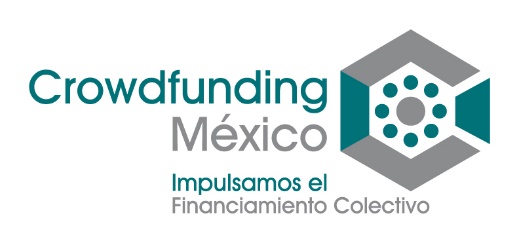 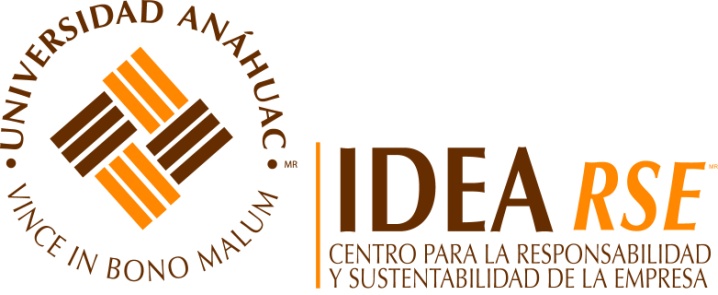 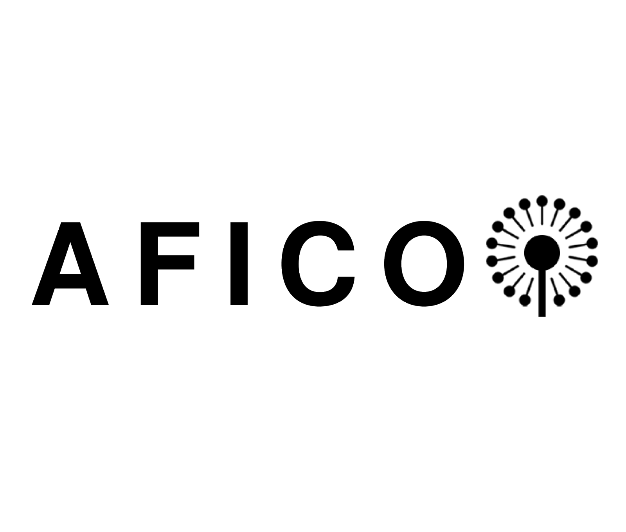 FORMATO DE INSCRIPCIÓN PARA EL DIPLOMADO “Crowdfunding y Fintech.”INSTRUCCIONES:Favor de llenar la ficha de inscripción y enviarlo por correo electrónico a las siguientes direcciones:Mtra. Pilar Madrazo Lemarroy  pilar.madrazo@anahuac.mxNOMBRE DEL INTERESADO: _______________________________________________TELEFONOS DE CONTACTO: ______________________________________________CELULAR: ______________________________________________________________CORREO ELECTRÓNICO:__________________________________________________NOMBRE DE LA INSTITUCIÓN DONDE  LABORA: ______________________________CARGO QUE OCUPA: _____________________________________________________FECHA DE NACIMIENTO: __________________________________________________¿CÓMÓ SE ENTERO DEL DIPLOMADO?:_____________________________________FORMA DE PAGO:                                        CHEQUE          DEPÓSITO      TRANSFERENCIA BANCARIAFECHA EN LA QUE REALIZARÉ MI PRIMER PAGO: ____________________________*EN CASO DE REQUERIR FACTURA FAVOR DE ANOTAR LOS DATOS NECESARIOS:RAZÓN SOCIAL: _________________________________________________________DOMICILIO FISCAL: _______________________________________________________RFC: ___________________________________________________________________CUALQUIER DUDA FAVOR DE CONTACTAR A  MTRA. PILAR MADRAZO LEMARROY EN EL TELÉFONO: (55) 5627 0210 ext. 8163  O AL CORREO ELECTRÓNICO: pilar.madrazo@anahuac.mx